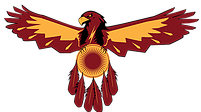 EPA SPENDING (2022-2023)8012 EPA FUNDS  $203,3341000-1999 (Instruction)  $203,334